نموذج توصيف مختصر.كلية التربيةقسم علم النفس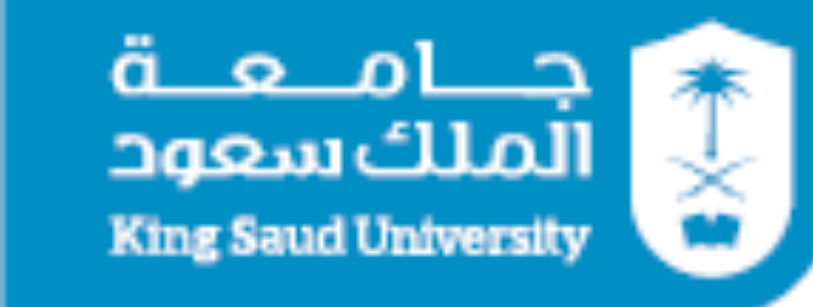 التاريخ :  ......................071106-3201  الرقم : رقم ورمز المقرر 601نفس اسم المقررالنظريات والاتجاهات الفكرية في علم النفس  عدد الساعات المعتمدة4 ساعات رقم المكتب البريد الالكتروني أو رقم الهاتفkragges@ksu.edu.sa الساعات المكتبية(1)الهدف العام للمقرر: . دراسة تطور الفكر الفلسفي- النفسي والاتجاهات المعاصرة في علم النفس، وتقديم أهم ما توصلت إليه النظريات النفسية والاتجاهات المعاصرة في علم النفس، وآخر التطورات العلمية، والنظريات في علم النفس  . كما يتناول المقرر تطور علم النفس لدى المفكرين العرب والمسلمين. وتتضمن مفردات هذه المادة: تعريف الطالب بنظريات علم النفس التي شكلت علم النفس الحديث، وأهم الاتجاهات الحديثة التي تكونت من النظريات الكبرى في علم النفس، والمقارنة  النقدية بين  النظريات .(2) الموضوعاتعدد الأسابيعساعات التدريسبدايات علم النفس: البنائية – الوظيفية14الاتجاه النفسي التحليلي24الاتجاة السلوكي24الاتجاه الجشتالتي14الاتجاه الاجتماعي24الاتجاه الثقافي الاجتماعي14الاتجاه الإنساني24الاتجاه المعرفي14المنظور البيولوجي 14المنطور الإسلامي14مناقشة التكليفات والاختبار الفصلي14(3) طبيعة مهمة التقويم ( اختبار، مشروع جماعي ، بحث ..  ) الأسبوع المحدد له      الدرجة  تقديم تصور   " نقدي – مقارن "عن موضوعات المقرر     نهاية الفصل وتسلم مع ملف الانجاز 15%العروض التقديمية  بشكل دوي خلال الفصل  20%مشاركة فعالة وعروض لخرائط معرفية مبتكرةبشكل دوري-مستمر 5 أنشطة 5%اختبار نهائي فصلي  الأسبوع الثامن 20%اختبار نهائينهاية الفصل 40%(4) المراجع المعتمدة للمقرر " مرتبة أبجديا": تروادك،  برتران (2009) علم النفس الثقافي. دار الفارابي : دبيجورج إم غازدا ,  ريموند جي. كورسيني(1983).نظريات التعلم دراسة مقارنة :سلسلة كتب ثقافية يصدرها المجلس الوطني للثقافة والفنون والاداب -الكويت .الخميس، خالد،  (2018)أسياسيات علم النفس العصبي. الرياض : دار ذدني دافيدوف ،لندا  (1993): مدخل علم النفس ، ترجمة سيد الطواب واخرون. القاهرة: الدار  الدولية.ربيع ، محمد (1986) . تاريخ علم النفس ومدارسه ، دار الصحوة : القاهرة .روبر سولسو (2000) ، علم النفس المعرفي ،  ترجمة :محمد الصبوة و مصطفى كامل ومحمد حسانين  ، القاهرة : الانجلو المصريةالزغول ، عماد (2010) نظريات التعلم ، دار الشروق ، عمان . الزيات، فهمي فتحي (1998 )الأسس المعرفية للتكوين العقلي وتجهيز المعلومات، سلسلة علم النفس المعرفي.سويف ، مصطفى (2000). علم النفس: فلسفته وحاضره ومستقبله ككيان اجتماعي. القاهرة: دار الهئية المصرية طه ، فرج (2010). أصول علم النفس الحديث ، مكتبة الانجلو المصرية : القاهرة . عبد الحليم محمود السيد (1990).تعريف علم النفس .في:عبد الحليم محمود السيد وآخرون (محرر)علم النفس العام، القاهرة:دار غريب للطباعة والنشرميدا غوف ، جون (1993) . اتجاهات علم النفس المعاصر ، ( ترجمة : عبدالله عريف )، منشورات جامعة قاريونس ، ليبيا.